University High School Boosters MeetingUniversity High School Boosters Meeting3/2/20223/2/2022Agenda:Welcome/Call to OrderOfficer and Administration Reports – 20 minPresident (Jennifer McCarron)Vice President (Angela Null) Secretary (Stephanie Checchi) Treasurer Report (Teri Wilson)Administration Report  (Andrea Markert)Committee Chair Messages & Reports  – 20 min Old Business – none New Business – noneAdjournNotesNotesCall to order/Roll callMeeting called to order by Jennifer McCarron at 6:34 pm on 3/2/2022.Officer Reports Administration Report (Andrea Markert – Principal)Girls basketball made it to super sectionals and lost by just 2 pointsReplacing a chemistry teacher for next year – Ms. Solberg left in December.  We’ve hired a graduate student to fill some of her classes and Mr. Davis is taking some of her classes – thank you!Committee formed to formalize the director of laboratory schools – hopefully April PSAT testing coming up and standGraduation details have not been finalized – an indoor and outdoor location have been save.  Details coming soon.Indoor at 2pm.  Outdoor depends on other timesLink to new school schedule is posted.  Tuesday May 24th is last day.Committee ReportsRepresentative ReportsOld BusinessNo old businessNew BusinessAdjournMotion to close by Shannon Moreland at 7:32 pm and seconded by Angela Null.  Meeting adjourned. Call to order/Roll callMeeting called to order by Jennifer McCarron at 6:34 pm on 3/2/2022.Officer Reports Administration Report (Andrea Markert – Principal)Girls basketball made it to super sectionals and lost by just 2 pointsReplacing a chemistry teacher for next year – Ms. Solberg left in December.  We’ve hired a graduate student to fill some of her classes and Mr. Davis is taking some of her classes – thank you!Committee formed to formalize the director of laboratory schools – hopefully April PSAT testing coming up and standGraduation details have not been finalized – an indoor and outdoor location have been save.  Details coming soon.Indoor at 2pm.  Outdoor depends on other timesLink to new school schedule is posted.  Tuesday May 24th is last day.Committee ReportsRepresentative ReportsOld BusinessNo old businessNew BusinessAdjournMotion to close by Shannon Moreland at 7:32 pm and seconded by Angela Null.  Meeting adjourned.   Attendees: Andrea Markert, Teri Wilson, Jennifer McCarron, Stephanie Checchi, Angela Null, Shannon Moreland, Karin Burwell, Michelle Cervantes, Michele CheesemanTreasurers Report: See budget report below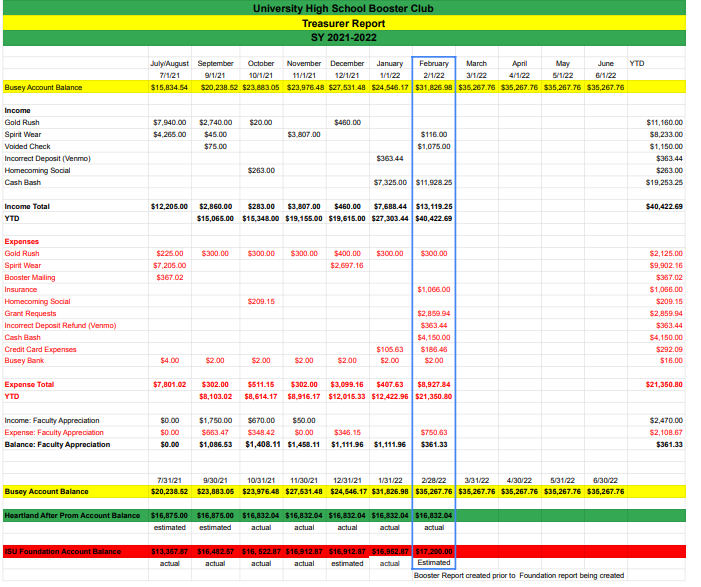 Treasurers Report: See budget report below